МБДОУ  «Детский сад №16 «Голубой вагон»Ирон авзаджы ахурты конспект.«Рагон ирон кафт - симд.»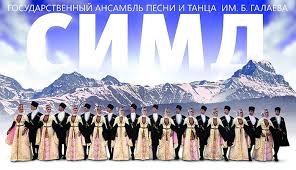 Беслæны 16 рæвдауæндоны хъомылгæнæг Хаматхъуаты Зера М.
РСО-Алания2020 аз.ИРОН  ÆВЗАДЖЫ АХУЫРТЫ КОНСПЕКТ
  ХИСТÆР КЪОРДÆН
     ТЕМÆ: «Рагон ирон кафт - симд.»Нысан:- Рапарахат  кæнын сывæллæтты  зонындзинæдтæ ирон адæмон кафты тыххæй симды. -      -ныхасы рæстыл кусгæйæ  пайда кæнын вазыгджын дзырдтæй. Фарст цæмæн?- æн раст дзуапп дæттыныл архайын;
-мыртæ  С – Ц  раст дзурын;-сабитæн бамбарын кæнын кафтæн йæ миддуне, цы нысан кæны – уæздандзинад, сыгъдæгдзинад, лæгдзинад, сæрбæрзонддзинад, сырыстыдзинад, сæ уæздан ахаст сылгоймагмæ.- Мыртæ сыгъдæг дзурын- Сабитæн бауарзын кæнын ирон адæмон  сфæлдыстад.Дзырдуат: сыгъдæгдзинад, уæздандзинад, лæгдзинад, кафт, æргътæ, бæрцытæ, цухъхъа, разгæмттæ,  уæлæрттæ, гоп. Мадзæлттæ: ирхæфсæн физминуткæ, цымыдисаг фарстатæ сабитæм, сæ зонындзинæттæ фылдæр  æмæ дзырдуат хъæздыгдææр чи кæны ахæмтæ. Хуымæтæг хъуыдыйæдтæ  аразын, бауарзын кæнын сабитæн ирон айвады рæсугъд фæзилæнтæ: музыкæ, нывæфтыд , æмбисонд, тагъддзуринаг, æмдзæвгæ.Ахуырты нывæст    -    Уæ бонтæ хорз, нæ гыццыл хæлæрттæ, æмæ æгас цæут нæ буц уазджытæ.Уазæг Хуыцауы  уазæг у, æмæ уæ йæ хорзæх уæд.Этаптæ:Æмдзавга «Райгуырæн бæстæ»Æмбисæндтæ райгурæн  бæстæйы тыххæйБеседа воспитателя Æмдзæвгæ: « У махæн симд нæ адæмы истори,                    У махæн симд цыкуырайы фæрдыг.Æрхастой йæ гуыппырсартæ-æндонриу,Нæ аивады æнæкæлгæ мæсыг.Кафты æвзæрст:  Цы зонут сабитæ симды тыххæй?ПрезентацияХъазт «Куклæйыл  дзаумæттæ скæн». Хъазт «Чъыргъæд   æрæмбырдкæн».Хъазт «Арбæвар нывæфтыд».   Кафт «Симд».
    Рефлексия: спайда кæнын цæсгæмттæй. (смайликтæй).Хъ - Хъæлдзæг цæсгом сисæт уый, йæ зæрдæмæ кæмæн фæцыд  нæ абоны архайд ,стæй  цы  фæцыд.Æнкъард цæсгом та сисæд уый, йæ зæрдæмæ кæмæн нæ фæцыд , стæй цы нæ фæцыд.Сабитæ бузныг.